جمعيات الدول الأعضاء في الويبوسلسلة الاجتماعات الرابعة والخمسونجنيف، من 22 إلى 30 سبتمبر 2014استراتيجية المنظمة العالمية للملكية الفكرية (الويبو) لتكنولوجيا المعلومات والاتصالاتوثيقة إعلامية من إعداد الأمانةتحتوي هذه الوثيقة على استراتيجية المنظمة العالمية للملكية الفكرية (الويبو) لتكنولوجيا المعلومات والاتصالات.وبعد عملية تداول وتناقش لمدة سنة، وافق مجلس الويبو لتكنولوجيا المعلومات والاتصالات، في دورته الحادية عشرة المعقودة في 15 نوفمبر 2013، على استراتيجية تكنولوجيا المعلومات والاتصالات المرفقة بهذه الوثيقة.ووُزّعت استراتيجية تكنولوجيا المعلومات والاتصالات على لجنة الويبو الاستشارية المستقلة للرقابة في اختتام دورتها الحادية والثلاثين في نوفمبر 2013. وعُرضت الاستراتيجية ونوقشت لاحقا خلال الدورة الثانية والثلاثين للجنة المذكورة، التي عُقدت في الفترة من 17 إلى 21 مارس 2014.وأتيحت استراتيجية تكنولوجيا المعلومات والاتصالات على موقع الويبو الإلكتروني العام في 10 ديسمبر 2013.[تلي ذلك استراتيجية الويبو لتكنولوجيا المعلومات والاتصالات]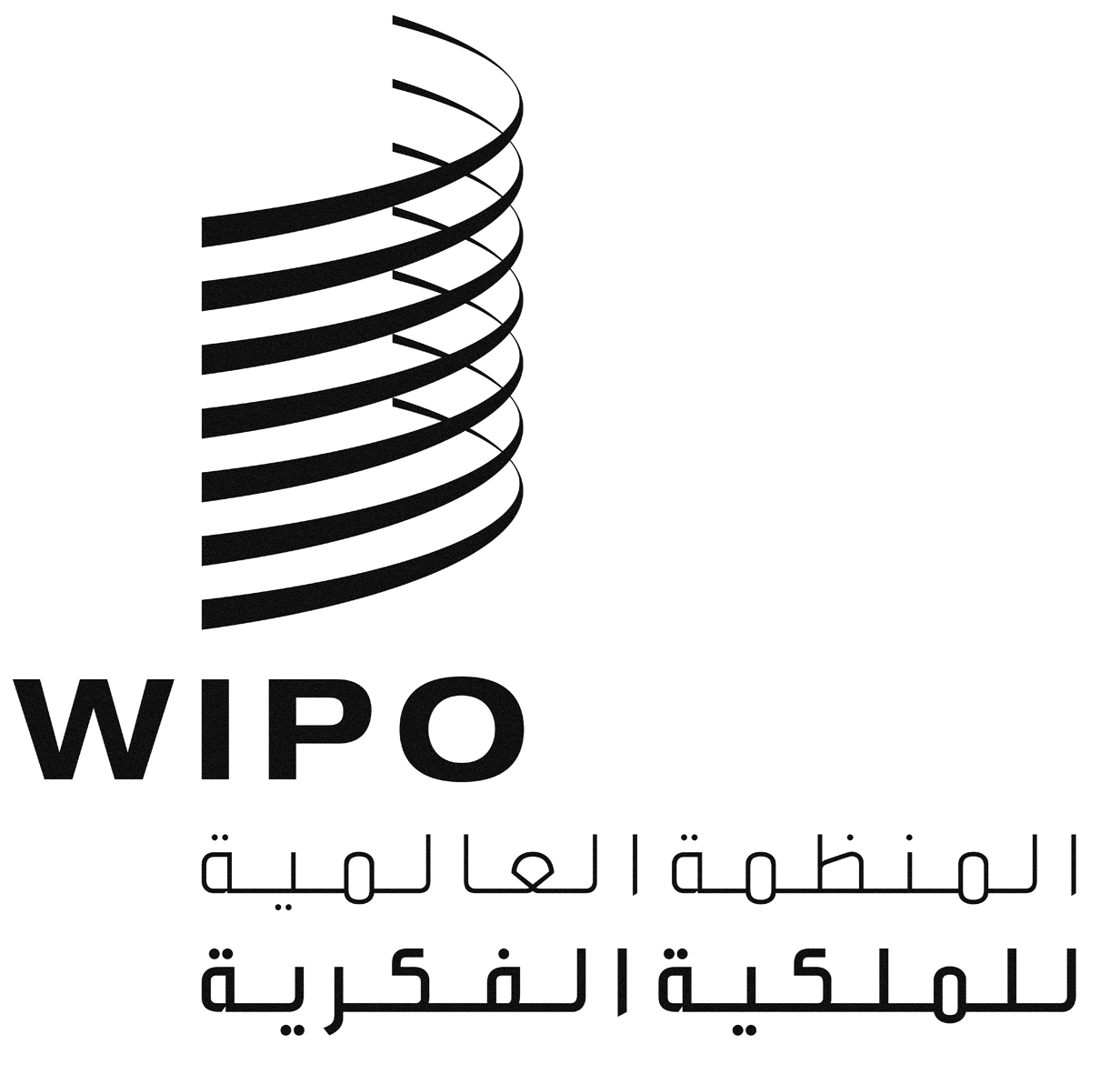 AA/54/INF/5A/54/INF/5A/54/INF/5الأصل: بالإنكليزيةالأصل: بالإنكليزيةالأصل: بالإنكليزيةالتاريخ: 24 يونيو 2014التاريخ: 24 يونيو 2014التاريخ: 24 يونيو 2014